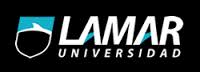 Medicina basada en EvidenciasÁlvarez Casillas Isela. LME4267Enfermedad de Parkinson temprana y tabaco. Meta análisis.¿Se definió la pregunta claramente?Si¿Se especifico la condición que se estudia?Si¿Se especifico la edad de la población y  el escenario en la cual se realiza?      SiBúsqueda de selección de artículos.1-¿Se especifico la estrategia utilizada a la búsqueda de los artículos?     Si2-¿Se definieron a priori los criterios de legibilidad de los artículos?    Si3-¿Fueron apropiados los criterios utilizados para seleccionar los artículos de inclusión?    Si4-¿Se evaluó la validez de los artículos incluidos?   Si5-¿Son los métodos lo bastante explícitos para asegurar la reproductividad?   No6-¿Cual fue el periodo de publicación evaluado? De 1975 al 2003 duro 28 años.7-¿Se incorporaron meta análisis en diferentes lenguajes o solo en ingles? Si menciona que no se excluyo ningún idioma.8-¿Fue el tamaño de la población suficiente?No9-¿Fue tiempo de seguimiento suficiente para dar una conclusión valida? Si10-¿Fueron los tratamientos o exposiciones similares si tiene información completa de los métodos utilizados en cada estudio?No11-¿Se tiene información de estudios no publicados?NoExtracción de datos1-¿Se realizo una extracción cuidadosa de datos?No2-¿Fueron entrenadas las personas encardas de extraer los datos?No3-¿Fueron los encardados de la extracción segados a las fuentes y los autores?Si4-¿Fueron los resultados de los estudios de utilidad clínica?No5-¿Pueden los resultados del estudio ser aplicados clínicamente en el manejo de los pacientes?No6-¿Cuáles son los beneficios, daños y costos? El articulo no tiene una relación entre su pregunta a investigar y sus resultados, tampoco se corroboro la relación del factor de rego la comparación de la enfermedad tardía y temprana y la edad de los pacientes.Análisis estadístico.1-¿Se realizo una prueba de homogeneidad? Si2-¿Se utilizo en el análisis de efectos al azar, especialmente si la prueba de homogeneidad fue positiva?Si3-¿Se proporcionaron los intervalos de confianza del estimado global?Si4-¿Se determinaron los factores que mas influenciaron el resultado?Si5-¿Se hizo meta regresión?No